Центр «Радуга» осуществляет свою деятельность на основе «Концепции развития сферы молодежной политики в городе Новосибирске» на 2018-2021 годы и утвержденной «Программе развития учреждения молодежной политики на 2018-2021 годы», направленная на осуществление системного подхода в оказании психолого-педагогической помощи молодежи, продвижение комплексного взаимодействия с учреждениями, оказывающими молодежи различные виды помощи, создание открытой и развивающей среды в процессе реализации программы, апробация проектов и программ, содержащих инновационный компонент и систематическое мониторирование  потребности молодежи в видах психологической помощи.Цели и задачи организацииЦель – оказание психолого˗педагогической помощи молодежи в формировании современной адаптивной гуманистически ориентированной личности.Задачи:Привлечение молодежи к социально-значимой деятельности, развитие активной жизненной позиции.Распространение психолого-педагогических знаний по вопросам воспитания детей среди молодых родителей.Пропаганда здорового образа жизни.Профилактика отклоняющего поведения среди молодежи.Оказание поддержки лицам, находящимся в трудной жизненной ситуации.2. Направления работы учреждения Согласно постановлению мэрии города Новосибирска от 13.11.2017 №5116 «О муниципальной программе «Развитие сферы молодежной политики в городе Новосибирске» на 2018-2021 годы» Центр «Радуга» неизменно осуществляет свою деятельность по направлениям:Содействие формированию активной жизненной позиции молодежи.Гражданское и патриотическое воспитание молодежи.Поддержка молодой семьи.Содействие в выборе профессии и ориентировании на рынке труда.Формирование здорового образа жизни в молодежной среде.Содействие молодежи в трудной жизненной ситуации.3. Анализ результативности деятельности учрежденияФактические показатели, запланированные в муниципальном задании на 2019 год, соответствуют данным статистического отчета.В отчетном периоде основными получателями услуг стали «дети молодых родителей», «работающая молодежь», «родители», «подростки», студенты «ссузов» и «вузов» (диаграмма 1). Это обусловлено существующими психологическими проблемами в обществе, такие как межличностная коммуникация, эмоциональной неустойчивостью, повышенной конфликтностью, депрессивным и стрессовым состоянием, риском суицидального поведения, проблемами толерантности в молодежной среде, потребностью в психологической помощи молодой семье и др.Диаграмма 1. Общая характеристика получателей услуг в 2019 году в процентах.Сравнительный анализ за 2018-2019 годы показал изменения в структуре целевой аудитории, отмечен рост по категориям: «дети молодых родителей» на 13,6%, «работающая молодежь» – 12,3%, «вузы» – 3,7%, «старше 35 лет» – 0,7%.Рост категории «дети молодых родителей» связан с: 1) повышением потребности у родителей в квалифицированной помощи по вопросам детско-родительских взаимоотношений и их гармонизации; 2) формированием и развитием межличностных коммуникативных навыков; 3) информированием для обращения в службу «Телефон Доверия»; 4) ведением профилактической работы девиантного поведения несовершеннолетних; 5) развитием лидерского потенциала; 6) участием в тренинговых занятий; 7) участием в массовых мероприятиях, творческих мастер-классов, выставках и др.Увеличение роста категории «работающая молодежь» и «вузы» наблюдается по критериям: 1) ответственное родительство; 2) создание благоприятного семейного климата, психологическая поддержка молодой семьи и профилактика семейного неблагополучия; 3) поддержка молодых специалистов и карьерного роста (диаграмма 2). Диаграмма 2. Сравнительные показатели получателей услуг 2018-2019 годы в процентах.Снижение по категориям отмечено у студентов «ссузов» − 16,4%, «подростков» – 9,8%, «родители» – 4,5%. Колебания по данным категориям связано с тем, что подростки и студенты ссузов редко обращаются за помощью. Молодые люди от 14 до 18 лет пытаются самостоятельно решать свои вопросы, ориентируясь только на свое мнение и проявлению мнимого чувства взрослости. Большая часть студенческой молодежи принимает участие в проектной деятельности. Анализ получателей услуг по направлениям МП в 2019 году показал, что «Содействие молодежи в трудной жизненной ситуации» было наиболее востребованным в связи с социальным запросом на профилактику девиантного и суицидального поведения в молодежной среде, а также на оказание консультативной и психологической поддержки молодежи, оказавшейся в трудной жизненной ситуации. На втором и третьем месте распределились направления «Поддержка молодой семьи» и «Содействие в выборе профессии и ориентировании на рынке труда». Семья и работа являются самыми основными и важными жизненными приоритетами для большинства получателей услуг (диаграмма 3).Диаграмма 3. Долевое распределение услуг по направлениям МП в 2019 году в процентах.Сравнительный анализ за 2018-2019 годы показал, что «Содействие молодежи в трудной жизненной ситуации» остается основным направлением деятельности в отчетном году. Но, другой стороны, наблюдается его снижение в отчетном периоде на 20,1%, так как некоторые данные вошли в раздел 1.7 «Проектная деятельность» и раздел 1.10 «Организация и проведение экспериментально-психологических обследований, социологических исследований молодежной среды» статистического отчета.                                                                    В отчетном году относительно 2018 года возросли показатели по направлениям «Содействие в выборе профессии и ориентирование на рынке труда» на 12%, «Поддержка молодой семьи»  9% и «Гражданское и патриотическое воспитание молодежи»  3% (диаграмма 4). Диаграмма 4. Сравнительная характеристика распределения услуг по направлениям МП 2018-2019 гг. в процентах.Чему способствует тесное сотрудничество со СОШ, МЦ, КДНиЗП Советского района, обусловленный запросом от школ, ссузов, учреждений системы профилактики безнадзорности и правонарушений по профилактике девиантного и суицидального поведения среди подростков и молодежи.АОтмечено снижение доли по направлениям МП «Формирование здорового образа жизни в молодежной среде» на 3%, «Поддержка молодой семьи»  1,9% и «Содействие формированию активной жизненной позиции молодежи»  1,7%. Тенденция снижения связано с тем, что данные вошли в раздел 1.7 «Проектная деятельность».Проектная деятельность       На отчетный период было запланировано шесть проектов и программ: два среднесрочные: «Мир возможностей», «Растем вместе» Четыре краткосрочные: «Первая любовь», «Интеллектуальный клуб», «Секреты общения» и «Я  часть мира!».  Решением методического совета Центра «Радуга» при содействии КДМ было решено возобновить районный проект «Равный помогает равному» для работы на Молодежной Линии «Ровесник» службы экстренной психологической помощи «Телефон Доверия».  Все семь проектов за отчетный период выполнены в полном объеме.  Проекты постоянно адаптируются к новым тенденциям и потребностям социальной среды. Например, расширилось количество тренинговых занятий в проектах «Интеллектуальный клуб», «Секреты общения» и в программе «Первая любовь».Уровень взаимодействия с другими организациями осуществляется на договорной основе. Все проекты и программы прошли реализацию на базе СОШ, ссузов и молодежных центров Советского района.Участие в грантовых конкурсахЦентр «Радуга», при активном содействии специалиста АМОУКСиМП Никоновой Т.А., подал заявку на участие в Фонде Президентских грантов с проектом «Мир возможностей». Проект направлен на выявление и снижение риска суицидального поведения подростков от 14 до 18 лет после проведения групповой психокоррекционной работы с учащимися и предполагает проведение диагностики до и после психокоррекционных занятий. По итогам на 1 июня 2019 года с баллом 79,25 проект «Мир возможностей» стал победителем в первом конкурсе 2019 года Фонда Президентских грантов.Индивидуальные, дистанционное и онлайн-консультацииОдин из основных видов деятельности Центра является оказание комплексной психолого-педагогической помощи молодежи, в том числе: консультации (по заявленной проблеме), диагностика (психических функций, стратегий родительского воспитания, особенностей личности), коррекционные занятия, психолого-педагогический патронаж и др.Центр «Радуга» имеет стационарные кабинеты психологической помощи, расположенные в отдаленных микрорайонах Советского района (Обь ГЭС, Шлюз, Нижняя Ельцовка) на постоянный срок согласно Постановлению № 21 от 09 ноября 2017 года комиссии по делам несовершеннолетних и защите их прав Советского района города Новосибирска по вопросу № 3 «О консультировании населения и приеме сообщений о фактах нарушения прав несовершеннолетних в рамках деятельности службы «Телефон Доверия».Основная доля получателей услуги за отчетный период среди категорий, обратившихся за индивидуальной психологической помощью, были «родители»  26,5%, «дети молодых родителей»  20,3% и «работающая молодежь»  19,5%.  Это связано с потребностью в коррекции поведения детей в семье и в социуме (дет сад, школа и др.), детско-родительские взаимоотношения, психологическая помощь молодой семье и др. (диаграмма 5).Диаграмма 5. Долевая характеристика получателей услуги в 2019 году в процентах.По сравнению с 2018 годом в отчетный период отмечен рост по категориям «работающая молодежь» на 6,8%, «безработные» – 1,4%, «дети молодых родителей» – 2 %, и «студенты вузов» – 0,2%. Рост связан с актуальностью профилактики девиантного и суицидального поведения в СОШ и в ДОУ с постановлением КДНиЗП Советского района. Рост категорий «работающая молодежь», «студенты вузов», «безработные» связан с обращаемостью студентов за консультацией по вопросам развития лидерского потенциала, трудностями в отношениях с противоположным полом, сложной жизненной ситуацией (диаграмма 6).Диаграмма 6. Сравнительная характеристика получателей психологической консультации 2018-2019 гг. в процентахВ муниципальном задании с апреля 2019 года произошли изменения по количеству планируемых звонков с 6000 до 5000 обращений. Тематика обращений в службу «Телефон Доверия» очень разнообразна и различна по возрастным категориям. Например,     До 7 лет – это эмоциональное состояние, тревога, страх.                   От 7 до 12 лет – проблемы взаимоотношений со сверстниками, также звонки-розыгрыши и шутки.                                                                  От 13 до 17 лет – проблемы взаимоотношений со сверстниками, проблемы разрыва отношений и поиска партнеров, любви, конфликты с родителями.                                                                                             От 18 до 35 лет – проблемы создания и распада семьи, а также другие семейные проблемы; большое количество обсуждаемых вопросов, посвященным детско-родительским отношениям.                 Старше 35 – эмоциональное состояние (страх, тревога, стресс, горе), взаимоотношения по преимуществу с коллегами и соседями, экзистенциальные вопросы (одиночество, скука) Это связано с тем, что нашей службой ТД берутся звонки всех категорий граждан (диаграмма 7). Диаграмма 7. Общие показатели по обращениям в службу ТД в 2019 год в процентах. Возраст абонентов, звонящих на Skype: online_psy варьируется от 18 до 55 лет. Основная тематика звонков – взаимоотношения со значимыми людьми, проблемы личностного роста, воспитание детей и др.Специалисты службы «Телефон Доверия» провели ряд «Горячих линий» по вопросам: защиты прав несовершеннолетних; безнадзорности несовершеннолетних; правонарушений несовершеннолетних (по запросу КДНиЗП); по вопросам травли у учебном заведении в СОШ и др.Традиционно проходит ежегодная акция «Ты не один» по образовательным учреждениям Советского района для популяризации службы экстренной психологической помощи «Телефон Доверия». В отчетном году методический совет Центра «Радуга» принял решение проводить подобные акции два раза в год, вначале и в конце учебного года, в форме информационно-просветительских лекций.Специальное психологическое сопровождениеДля подростков и молодежи с ограниченными возможностями здоровья проводится индивидуальное консультирование очно и по «Телефону Доверия», мастер-классы в Декаду инвалидов. По направлению КДНиЗП специалисты Центра оказывают психологическую помощь, планируя комплексную работу с клиентами: индивидуальное психологическое консультирование и диагностику (психоэмоциональное состояние, детско-родительские и внутрисемейные отношения, профессиональные склонности и предпочтения, особенности личности и т.п.), психокоррекционные и тренинговые занятия. Работа осуществляется не только с несовершеннолетними, но и с семьей. В случае необходимости используется взаимодействие с другими учреждениями системы профилактики безнадзорности и правонарушений (молодежные центры, образовательные учреждения, центр занятости, КЦСОН). С несовершеннолетними спец.категории (состоящими на учете в ПДН отдела полиции района, подразделениях уголовно-исполнительной инспекции районов (округа), проводится следующая работа. Ежегодно специалисты Центра проводят мастер-классы в ФКУ Новосибирской ВК ГУФСИН России по Новосибирской области. Для родителей подростков, склонных к самовольным уходам из дома, проводятся семинары и лекции.На протяжении многих лет проводится сопровождение судебных процессов и включает в себя индивидуальное консультирование клиентов, присутствие на допросе несовершеннолетних, комплексную диагностику по определению суда или запросу ПДН, ООиП, отделов полиции и прокуратуры.Проведение исследованийПроведено девять социально-психологических исследований, количество респондентов варьируется от 103 до 360 человек, участниками психологических исследований стали подростки, студенческая молодежь, учащиеся СОШ от 12-18 лет. Выполнение соответствует фактическим показателем, запланированным по МЗ.Проблематика исследований МБУ Центр «Радуга» обусловлена социальным заказом от КДНиЗП, ОДМКиС, АНК, Отделом образования администрации Советского района и др. Проведение исследовательской работы по запросу КДНиЗП среди подростков 16-18 лет СОШ Советского района:«Риск психопатического развития личности и склонность к суицидальному поведению»      Выявлено, что у 9% учащихся города Новосибирска подвержены риску психопатического развития. Риск развития суицидального поведения выявлен у 78% подростков, из них у 50% – риск истинного суицида, у 28% – риск демонстративного суицида. У 22% подростков риск развития суицидального поведения не выявлен. У подростков с риском психопатического развития риск суицидального поведения повышается до 84%, при этом для 47% характерен риск истинного суицида, для 37% – риск демонстративного суицида. У 16% подростков с риском психопатического развития риск суицидального поведения не выявлен.«Взаимосвязь уровня субъективной взрослости и суицидального поведения молодежи»Результаты показали, что у 76% учащихся выявлен риск суицидального поведения и у 24% опрошенных отсутствует суицидальный риск. У 50% учащихся выявлен риск истинного суицидального поведения. У 26% учащихся выявлен риск демонстративного суицидального поведения. У 31% учащихся выявлена очень сильная реакция эмансипации (субъективное чувство взрослости). Слабая реакция эмансипации выявлена у 20% опрошенных. С увеличением уровня субъективного чувства взрослости (эмансипации) у учащихся возрастает риск суицидального поведения. Риск истинного суицидального поведения увеличивается до 13,3%, демонстративного суицидального поведения до 10%. Субъективное чувство взрослости проявляется как желание жить отдельно от родителей, но при этом психологической готовности к этому нет.По запросу ОДМКиС:Отношение учащихся к здоровому образу жизниВ целом подростки имеют представление о том, что такое здоровый образ жизни, знают, что спорт, физическая активность помогают закалиться и укрепить здоровье, а вредные привычки, наоборот, разрушают его. Однако при этом подростки недостаточно ответственно относятся к своему здоровью, мало задумываются о том, как сохранить и укрепить его и поддерживать в настоящей и дальнейшей жизни. Сформировать правильное отношению к здоровью может и должна семья, начиная с раннего возраста детей, ведь в становлении поведенческих реакций детей особое значение имеет тип поведения самих родителей. Однако во многих семьях отсутствуют какие-либо традиции создания здоровой среды и использование тех или иных приемов оздоровления. Поэтому так много подростков никак не закаляются и не занимаются никаким спортом, ведут малоподвижный образ жизни, мало бывают на свежем воздухе, нерационально проводят свободное время, часто или постоянно испытывают чувство усталости.Риск ранней половой жизни у девушек 14-18 летРиск ранней половой жизни у девушек 16-18 лет в нашей выборке распределился следующим образом: 4,6% – имеют выраженный риск, 39,8% – степень риска не ясна и 55,6% – низкий риск.Доля девушек с высоким риском ранней половой жизни невысок, в то же самое время достаточно большая доля девушек с неясной степенью риска. В связи с этим мы считаем полезным проводить в молодежной среде профилактическую работу. Исследования по заказу СОШ и ссузов:Уровень выраженности и структура подростковой агрессииОтмечено, что уровень подростковой агрессии у 95% респондентов не выходит за рамки средне установленных значений и обусловлен спонтанной агрессией подростков, неумением адекватно выражать свои чувства, при необходимости переключать агрессию на деятельность и неодушевленные предметы, слабой способностью к торможению агрессии.Проявляемые подростками деструктивные формы поведения носят большей частью оборонительный характер, отражая подростковый максимализм и слабые навыки конструктивного поведения в конфликте.  Склонность к скуке и уровень развития интересов учащихсяИз полученных результатов можно отметить, что в молодежной среде преобладает средняя склонность к скуке, затем высокая и совсем небольшой процент имеет низкую склонность. Высокая склонность к скуке наиболее выражена у юношей чем у девушек. У молодых людей с высокой, средней и низкой склонностью к скуке выявлены различия в уровне развития интересов, таких как: спортивно-физические, организаторские, аналитико-математические, обращение со знаковыми системами, коммуникативные и социально-педагогические. У молодых людей с низкой склонностью к скуке наиболее развиты спортивно-физические, коммуникативные и социально-педагогические интересы. Организаторские интересы наиболее развиты у молодых людей со средней склонностью к скуке. Аналитико-математические интересы и интересы, связанные с обращением со знаковыми системами, наиболее развиты в группах молодых людей со средней и низкой склонностью к скуке.Уровень вербального интеллекта учащихся, склонных к школьной травлеПо результатам исследования установлено, что у 13% респондентов низкий уровень интеллекта (вербальной культуры и эрудиции), у 42% учащихся имеют средний уровень интеллекта (вербальной культуры и эрудиции) и у 45% респондентов преобладает низкий уровень интеллекта (вербальной культуры и эрудиции). Часто избираемыми ролями в ситуации школьной травли являются роль защитника и жертвы. Чем выше уровень интеллекта (вербальной культуры и эрудиции) у учащихся, тем чаще подростки занимают в ситуации школьной травли роль наблюдателя. Чем сильнее подросток чувствует по отношению к себе враждебность, агрессию, отвержение со стороны отца, тем чаще он оказывается в ситуации насилия в школьной среде. Чем больше учащийся чувствует по отношению к себе враждебность, агрессивность, чрезмерную строгость со стороны матери, тем чаще он будет занимать в ситуации школьной травли роль наблюдателя. По сравнению с 10-ми классами у учащихся 8-9 классов более выражено насилие в школьной среде.8. Коммуникативная компетентность как фактор успешной адаптации студентовПо данным исследования: 59% испытуемых имеет высокий уровень адаптации к учебному процессу. 47% испытуемых имеют проблемы с адаптацией к группе. Возможно для адаптации в группе у молодых людей недостаточно развиты коммуникативные умения и навыки, так как 81% испытуемым необходимо повышать коммуникативную компетентность. По запросу антинаркотической комиссии администрации Советского района9. Склонность молодежи к употреблению психо-активных веществ37% учащихся средних специальных учебных заведений города Новосибирска имеют склонность к злоупотреблению психоактивными веществами, при этом среди девушек риск составляет 30%, среди юношей – 38%. Склонность к употреблению психоактивных веществ напрямую связана с риском алкоголизации, которому подвержены 21% подростков. Наибольший процент риска злоупотребления психоактивными веществами составляют подростки с такими выраженными акцентуациями характера (и их сочетаниями с другими акцентуациями), как неустойчивая, циклоидная, лабильная, гипертимная, эпилептоидная. При этом риск злоупотребления ПАВ повышается при усилении выраженности гипертимной, эпилептоидной, истероидной и неустойчивой акцентуаций характера подростков.Организация и проведение мероприятийВ отчетном 2019 году были проведены три районных мероприятия, количество приглашенных участников составило 433 человека. Творческие мастер-классы претерпевают изменения в связи с финансированием мероприятий, запросами участников. Диаграмма 9. Сравнительная характеристика получателей психологической консультации 2018-2019 гг. в процентахГрупповая работаЕжегодно для школьников, подростков, студенческой и работающей молодежи района проводятся циклы интерактивных занятий, лекции, семинары по пропаганде ЗОЖ, профилактике употребления ПАВ, профилактике суицидального и девиантного поведения, формированию культурного согласия в молодежной среде, а также групповая работа по профессиональному самоопределению и др.В течение летнего периода отчетного года были организованы 11 групп развивающих программ для детей до 14 лет, младших школьников, подростков и родителей. Например, для дошкольников «Время чудес»  развитие коммуникативной, интерактивной и перцептивной сфер общения, «Планета знаний»  повышение уровня психологической готовности к школе, овладение методами конструктивного общения. Для школьников начальных классов 7-10 лет «На веселых островах» – развитие коммуникативных навыков, повышение познавательной активности. Для детей 10-13 лет программа «Общайся без преград» – формирование навыков и умений публичных выступлений. Коммуникативно-профориентационный тренинг «Идем в оффлайн» для подростков 13-16 лет, с целью активизировать деятельность подростков по подготовке к профессиональному самоопределению, умение работать в команде. Для родителей «Счастливый родитель» –улучшение взаимопонимания и взаимодействия со своим ребенком.ПубликацииВ течение года менеджером по связям с общественностью поддерживается и обновляется сайт, где размещается информация обо всех проектах и услугах Центра, размещаются авторские статьи психологической направленности, методические материалы, разработанные и предложенные Центром, отчеты по проведенным социально-психологическим исследованиям, пресс- и пост- релизы, новости о реализации программ и проектов, расписание групповых тренинговых занятий, фотографии, видеосюжеты.Действует сайт Центра, также аккаунты и группы в сетях «ВКонтакте», «Facebook», «Instagram», микроблог в социальной сети «Twitter», страница учреждения на портале «тымолод.рф». Далее, размещаем в сообществах «ВКонтакте»: «Советский район/Новосибирск», «Академгородок. Наука, образование, жизнь», «Сообщество Академгородка/Новосибирск», «Академ Онлайн», «Нескучный Советский» и др. (всего 19 сообществ).Менеджер по связям с общественностью в Центре выполняет следующие функции: готовит фото, видеоматериалы; взаимодействие со СМИ, и др.В журнале «Город молодых» в рубрике «Вопрос-ответ» периодически публикуются ответы специалистов на вопросы читателей, корреспонденты журнала приглашаются на мероприятия Центра для их освещения, приглашаются независимые фотографы и видео- операторы для освещения мероприятий Центра.При поддержке администрации района проводится комплекс мероприятий, направленных на позитивное позиционирование ТД среди населения района и города. Для информирования молодежи, оказавшейся в трудной жизненной ситуации, о возможности обращения на ТД Центром разрабатываются рекламные буклеты, листовки, флаеры. Ежемесячная публикация в районных газетах «Навигатор» (тираж 60 тыс.) и «Бумеранг» (тираж 25 000).Часть информации размещается на сайте администрации Советского района, и передается в пресс-центр мэрии. Методическое сопровождение      Проводится координационно-методическая работа со специалистами системы профилактики – это семинары для социальных педагогов и психологов, тренинговые занятия для управленческого аппарата, например для заместителей директоров по воспитательной работе образовательных и социокультурных учреждений района, работа с молодыми специалистами и др.Повышение квалификации В 2019 году в Центре «Радуга» было аттестовано 5 специалистов педагогов-психологов с присвоением первой квалификационной категорией.Специалисты Центра повышают уровень профессиональной квалификации и компетентности, участвуют в методических семинарах Центра; обучающих программах, краткосрочных и долгосрочных курсах повышения квалификации (Московский институт гештальта и психодрамы, Алтайский краевой институт повышения квалификации работников образования, Новосибирский государственный университет, Сибирский институт психологического консультирования, АМОУКСиМП и др.), занимаются самообразованием. Все специалисты Центра получают индивидуальную супервизию по запросу и участвуют в групповых супервизиях. Групповые супервизии проводятся ежемесячно в соответствии с планом, включают в себя баллинтовские группы и тематические супервизии.Педагог-психолог Центра принимал участие в номинации «Молодежный лидер» в конкурсе «Перспектива NSK» реализуемый при поддержке комитета по делам молодёжи мэрии города Новосибирска. ВыводыВ 2019 году Центр «Радуга» выполнил муниципальное задание в полном объеме. Услуги Центра остаются востребованными для всех категорий населения Советского района города Новосибирска.В структуре целевой аудитории Центра отмечен рост по категории «родители», который связан с повышением потребности у молодых родителей в квалифицированной психологической помощи по вопросам детско-родительских взаимоотношений и коррекции поведения детей и подростков в семье и в социуме.Среди направлений МП в 2019 году «Содействие молодежи в трудной жизненной ситуации» было наиболее востребованным в связи с социальным запросом на профилактику девиантного и суицидального поведения в молодежной среде, а также на оказание консультативной и психологической поддержки молодежи, оказавшейся в трудной жизненной ситуации.
Задачи на 2019 годЦель:  1. Оказание психолого-педагогической помощи в воспитании и развитии молодежи.Задачи: 1. Изучение совокупности форм (методов и методик) работы с молодежью в учреждениях молодежной политики района и города.2. Выявление закономерностей с целью определения и использования наиболее эффективных форм (методов и методик).3. Образование новых форм развития и помощи молодежи района.4. Разработка и апробирование инновационных технологий в работе с молодежью.Директор МБУ Центр «Радуга»______________________С.А. Лабецкая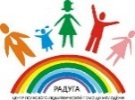 Аналитическая записка к отчету об итогах деятельностимуниципального бюджетного учреждения города НовосибирскаЦентр психолого-педагогической помощи молодежи «РАДУГА»за 2019 год№п/пНазвание мероприятияЦели, задачи, ход мероприятияДата/место/время проведения Категория/количествоучастников1.Районная интерактивная Игра для молодежи «Ночь Триффидов»Цель мероприятия: развитие умения у молодежи эффективно взаимодействовать в стрессовых ситуациях. Задачи: 1.содействие формированию навыков уверенного и ответственного поведения; 2. содействие формированию навыков конструктивного взаимодействия молодых людей в межличностных отношениях и в трудных жизненных ситуациях; 3. содействие формированию навыков установления границ в межличностных отношениях.Игра проводится в три этапа: 1.Организационный – организация игровой площадки.2.Проведение Игры: а) знакомство с участниками, прояснение целей и ожиданий, введение правил, формирование взаимного доверия; б) адаптация к условиям игры. Получение задания. Поиск артефактов. Завершение игры. 3. Рефлексия: эмоциональная обратная связь и пожелания участников.22.02.2019г.15.03.2019г.19.04.2019г.СОШ «Гимназия№5»ул. Академическая,9.СОШ №102ул. Экваторная,5.ГБОУ НСО НПКул. Российская,3.17.00 – 24.00Подростки, студенты85 чел.2.Районный детский праздник«Радуга детства»Цель  содействие формированию творческого самовыражения детей и навыков работы в команде. Задачи: 1. создание условий для творческой реализации детей; 2. развитие коммуникативных навыков в командных играх.Организация и проведение трех площадок: «Спортивная эстафета», «Танцевально-игровая» и «Творческая мастерская».03.06.2019г.МБУК ДК «Приморский»Ул. Молодости,15.10.00 – 12.00Родители, дети до 14 лет181 чел.3.Районный семейный праздник«Мы вместе»Цель: обучение молодых родителей конструктивным способам взаимодействия с детьми и позитивным формам проведения семейного досуга. Задачи: 1.информирование семей о психологических услугах Центра; 2. обучение родителей элементам взаимодействия с детьми, в частности сотрудничеству как способу развития личности ребенка; 3. создания благоприятного внутрисемейного климата, профилактика семейного неблагополучия.Организация и проведение творческих мастер-классов: «Витражи», «Расписной домик», «Бабочки» и «Оригами». Экспресс-диагностика «Характер родительского отношения» для родителей, «Дерево», «Грибок» - для детей.20.04.2019г. 15.00 – 17.00Молодежный центр «Мир молодежи», Демакова 17/1.Родители, дети до 14 лет, подростки, молодежь167 чел.